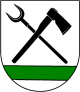 Obec DonovalyVšeobecne záväzné nariadenieč. 1/2021ktorým sa vyhlasujú záväzné časti Územného plánu rekreačnej zóny komplexného strediska cestovného ruchu Donovaly podľa Zmien a doplnkov č. 16	Obecné zastupiteľstvo v Donovaloch podľa § 6, ods. 1 zákona č. 369/1990 Zb. o obecnom zriadení v znení neskorších predpisov, v súlade s ustanovením § 27 ods. 3 zákona č. 50/1976 Zb. o územnom plánovaní a stavebnom poriadku v znení neskorších predpisov vydáva toto všeobecne záväzné nariadenie, ktorým sa vyhlasujú záväzné časti Územného plánu rekreačnej zóny komplexného strediska cestovného ruchu Donovaly podľa Zmien a doplnkov č. 16.Prvá časťLimity a regulatívy§ 1Zásady a regulatívy priestorového usporiadania a funkčného využívania územia na funkčné a priestorovo homogénne jednotkyVymedzujú sa plochy rekreačného bývania v rozsahu podľa výkresu č. 3 grafickej časti Zmien a doplnkov č. 16 Územného plánu RZ KSCR Donovaly.§ 2Určenie prípustných, obmedzujúcich alebo vylučujúcich podmienok na využitie jednotlivých plôch a intenzitu ich využitiaRegulovaná plocha 16/1Hlavné funkčné využitie:	-	plochy rekreačného bývaniaPrípustné podmienky:	-	rekreačné domy, rodinné domy	-	doplnkové stavby altánkov, drobnej architektúryObmedzujúce podmienky:	-	koeficient zastavanosti maximálne 0,3	-	pozemné stavby umiestniť minimálne 40 m od hranice najbližšieho lesného porastu	-	maximálny počet nadzemných podlaží je 1 + obytné podkrovie	-	maximálny počet podzemných podlaží je 1	-	výška úrovne 1. nadzemného podlažia nad terénom maximálne  	-	stavby so šikmou strechou, min. sklon 35° 	-	parkovanie na pozemku rekreačnej chaty	- zásobovanie pitnou vodou je možné po posilnení kapacity vodných zdrojov, napojenie na kanalizáciu po rekonštrukcii čistiarne odpadových vôdVylučujúce podmienky:	-	výroba, sklady, chov úžitkových zvierat 	-	zakazuje sa výsadba cudzokrajných a inváznych druhov rastlínOsobitné požiadavky:	-	žumpa je prípustná len plastová, vyrobená vo výrobni a dovezená na miesto inštalácie vcelku a v mieste inštalácie po celom obvode a výške obetónovaná. Žumpa, musí mať vybudovaný kontrolný drenážny systém na monitorovanie netesnosti nádrže 	-	k žumpe musí byť prístup cisternovým vozidlom.§ 3Zásady a regulatívy umiestnenia verejného dopravného a technického vybavenia územiaZásobovanie riešeného územia pitnou vodou riešiť z verejného vodovodu. Riešené územie odkanalizovať do žumpy do doby vybudovania verejnej kanalizácie. Dažďové vody odvádzať do voľného terénu. Vybudovať novú NN sekundárnu distribučnú káblovú sieť a nové NN káblové prípojky zemným rozvodom.Vybudovať nové vonkajšie verejné osvetlenie s káblovým zemným rozvodom.Vybudovať kryté, uzatvárateľné priestory pre prechodné uskladnenie komunálneho odpadu.§ 4Zásady a regulatívy zachovania kultúrnohistorických hodnôt, ochrany a využívania prírodných zdrojov, ochrany prírody a tvorby krajiny, vytvárania a udržiavania ekologickej stability vrátane plôch zeleneV prípade archeologického nálezu pri zemných stavebných prácach postupovať v zmysle platnej legislatívy.Zemné práce uskutočňovať v suchom období, minimalizovať porušenie vegetačného krytu počas výstavby, porušený vegetačný kryt zatrávniť. § 5Zásady a regulatívy starostlivosti o životné prostredieV maximálnej miere zadržať v území dažďové vody ich odvedením zo spevnených plôch do vsaku.Stavebné mechanizmy zabezpečiť proti úniku ropných látok. Pôdu kontaminovanú ropnými látkami okamžite odstrániť a odviesť na miesto dekontaminácie.Likvidáciu odpadov riadiť Programom odpadového hospodárstva obce. Zabezpečiť možnosť separácie odpadu aj v riešenom území.Druhá časťVymedzenie zastavaného územia obce, ochranných pásiem a chránených území § 6Vymedzenie zastavaného územia obceZastavané územie vymedzené k  zostáva bez zmeny. § 7Vymedzenie ochranných pásiem a chránených území podľa osobitných predpisovOchranné pásma vymedzené v platnom znení Územného plánu RZ KSCR Donovaly platia aj pre územie riešená v ZaD č. 16.Tretia časťPlochy pre verejnoprospešné stavby, na vykonanie delenia a sceľovania pozemkov, na asanáciu a na chránené časti krajiny a časti obce určené pre obstaranie a schválenie územného plánu zóny§ 8Plochy na verejnoprospešné stavby, na vykonania delenia a sceľovania pozemkov, na asanáciu a na chránené časti krajinyPlochy pre verejnoprospešné stavby sa nevymedzujú.§ 9Určenie, na ktoré časti obce je potrebné obstarať a schváliť územný plán zónyNeurčuje sa.§ 10Zoznam verejnoprospešných staviebVerejnoprospešné stavby nie sú vymedzené.§ 11Schéma záväzných častí riešenia a verejnoprospešných staviebZáväzné sú ustanovenia záväznej časti ZaD č. 16. Záväzná časť platí pre celé územie riešené v ZaD č. 16.Záväzné je funkčné členenie plôch podľa výkresu č. 3 grafickej časti ZaD č. 16.Štvrtá časťZáverečné ustanovenia§ 12Toto Všeobecne záväzné nariadenie č. 1/2021 schválilo Obecné zastupiteľstvo v Donovaloch na svojom zasadnutí dňa 25.03.2021, Uznesením č. 5/2021.Toto všeobecne záväzné nariadenie nadobúda účinnosť 15 dňom od zverejnenia.Vyvesené na úradnej tabuli dňa	30. 03. 2021Zvesené z úradnej tabule dňa	15. 04. 2021Miroslav Daňostarosta obce Donovaly